$140,000.00GROSZ-KNUTH302 8TH ST WEST, MOBRIDGEMOBRIDGE NWTS 1ST ADDN LOTS 7 & 8 BLOCK 11RECORD #5970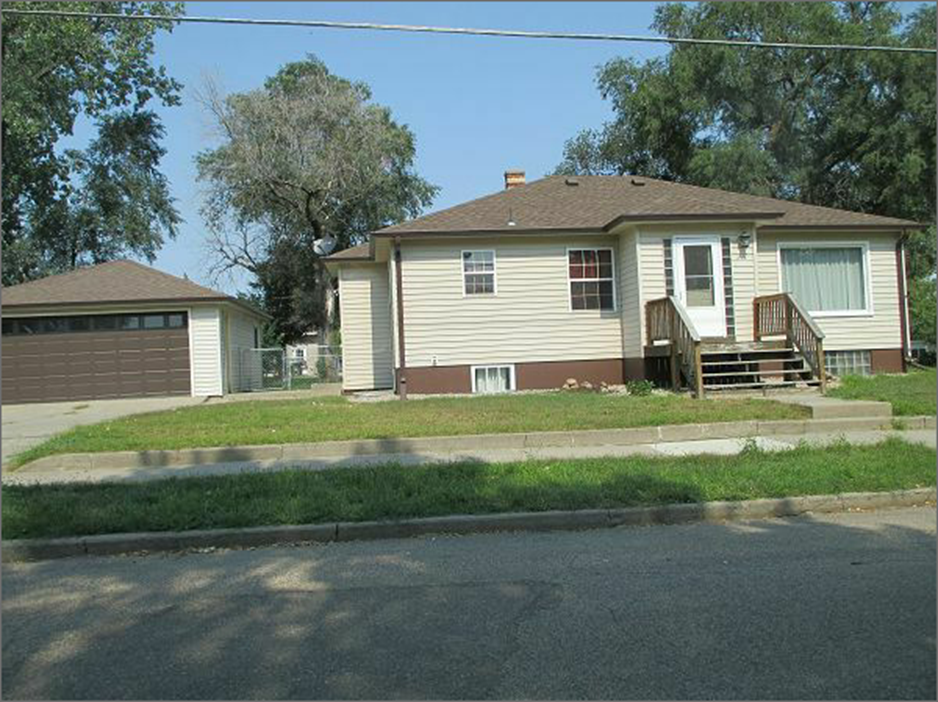 LOT SIZE 70’ X 140’                                                 TOTAL LIVING AREA 1236 SQ FTSINGLE FAMILY ONE STORY                                 3 BEDROOMS 1 ½ BATHSAVERAGE QUALITY & CONDITION                      BASEMENT 1236 SQ FTBUILT IN 1925                                                          DETACHED GARAGE 640 SQ FTCENTRAL AIR NATURAL GAS                                 SOLID WALL PORCH 64 SQ FT1998 12’ X 20’ GARAGE ADDITION2008 NEW SIDING, WINDOWS, & DOORS2014 MAJOR REMODEL, ROOF GOODFOUNDATION GOOD, VINYL SIDINGGARAGE-VINYL SIDING-ROOF GOOD                                RECORD #5970SOLD ON 8/19/17 FOR $140,000ASSESSED IN 2017 AT $116,850ASSESSED IN 2012 AT $35,360     SOLD IN 2015 FOR $132,000